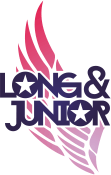 RIDER TECHNICZNY 2024Scenakonstrukcja dachu sceny musi być stabilna, zbudowane zgodnie ze sztuką budowy konstrukcji scenicznych, zadaszenie szczelne, zabezpieczona przed wpływem warunków atmosferycznych poprzez odciągi i balasty obciążające. Tylne i boczne okna sceny muszą być osłonięte siatkami zabezpieczającymi przed wpływem warunków atmosferycznychstabilna podłoga sceny z powierzchnią antypoślizgową o wym. minimum 8x6m i wysokości 1.4m z wybiegiem o wym. 2x3m, zbudowana zgodnie ze sztuką budowy konstrukcji scenicznych, zabezpieczona na bokach i z tyłu barierkami ochronnymipodłoga sceny musi posiadać co najmniej jedno bezpieczne, stabilne, oznakowane i oświetlone wejście (schody) - koniecznie po tej samej stronie co reżyserka monitorowa.Scena oraz pozostałe elementy konstrukcji muszą być prawidłowo uziemione i posiadać wszystkie określone prawem atesty.NagłośnienieNagłośnienie frontowesystem nagłośnieniowy powinien być adekwatny do miejsca w którym odbywa się koncert oraz równomiernie pokrywać dźwiękiem cały nagłaśniany obszarpreferowane średnie oraz duże markowe systemy nagłośnienia (w ilości minimum po 8 modułów na stronę): JBL, L’Acoustics, d&b, Adamson, Meyer Sound, Pol-Audio itp., napędzane dedykowanymi wzmacniaczami. kolumny niskotonowe tej samej firmy co system średnio-wysokotonowy, w odpowiedniej ilości względem systemu średnio-wysokotonowego i nagłaśnianej powierzchni, napędzane z dedykowanych wzmacniaczy o adekwatnej mocynie akceptujemy aparatur wykonanych "na własną rękę", podrobionych, sterowanych z procesora DBX DriveRack PA, a także łączenia aparatur różnych producentówKATEGORYCZNIE NIE MOŻE BYĆ ZAŁONIĘTY PRZEZ ŻADNE SIATKI CZY BANNERY REKLAMOWE!!!,system musi być wolny od szumów i przydźwięków sieciowych, bezwzględnie uziemiony, zgrany czasowo i wystrojony,aparatura nagłaśniająca powinna być w pełni uruchomiona i sprawdzona przed przyjazdem zespołu i próbą, a obydwie strony muszą grać tak samo!w przypadku szerokich scen należy zastosować dogłośnienie z przodu sceny (frontfill)system nagłośnienia musi być podwieszony za pomocą dedykowanego systemu zawieszenia i zabezpieczony stalowymi linami zabezpieczającymi - cały zestaw zawieszenia i zabezpieczenia musi posiadać aktualny atest bezpieczeństwa na bocznych wypustach konstrukcji dachu sceny lub na osobnych wieżach o wysokości dopasowanej do nagłaśnianego terenu - nie akceptujemy wieszania systemu pod dachem sceny w jej świetle!System monitorowyZespół przyjeżdża z własnym mikserem mikrofonami, odsłuchami dousznymi oraz odtwarzaczemProsimy o przygotowanie miejsca pod nasze urządzenia (Rack 10u) reżyserce monitorowej (umieszczonej poza oknem sceny, odpowiednio zabezpieczonej przed wpływem warunków atmosferycznych) oraz dwóch przewodów XLR do podłączenia sygnału do systemu nagłośnieniowego i monitorowego.Dodatkowo potrzebne są 6 sprawnych monitorów typu wedge (12” + 2”, co najmniej 500W) wyprodukowane przez uznaną firme, umieszczone z przodu sceny, pracujące w jednym torze. Zespół potrzebuje również pełnopasmowych zestawów Side-Fill, najchętniej składających się z zestawu bas (18”) + środko-górka (12” + 2”)Prosimy o przygotowanie dwóch rezerwowych mikrofonów bezprzewodowych typu SHURE ULXD Beta 58 lub SM58 oraz  odtwarzacza czytającego pliki mp3 z pen drive lub cd z wyświetlaczem oraz startem play/cuez uwagi na wykorzystywanie przez nas bezprzewodowych mikrofonów oraz systemów IEM, w czasie trwania próby i koncertu, muszą być wyłączone wszystkie inne nieużywane nadajniki radiowe mogące zakłócać pracę naszych urządzeń!Zespół przyjeżdża bez własnego realizatora FOH i MON. OŚWIETLENIETył góra5 x Robe Robin Pointe6 x Robe Robin 600+2 x Atomic 30004 x Showtec SunstripTył dół5 x Robe Robin Pointe4 x Robe Robin 600+4 x Showtec SunstripFront:6 x Robe Robin 600+4 x Blinder 4DWEDodatkowo:2 x Hazer z dodatkowymi wiatrakamiJeśli koncert odbywa się po godz. 20.00 wymagany jest Follow Spot minimum 1200W wraz z obsługąZespół przyjeżdża bez własnego realizatora  oświetlenia. 